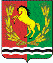 АДМИНИСТРАЦИЯМУНИЦИПАЛЬНОГО ОБРАЗОВАНИЯ КРАСНОГОРСКИЙ СЕЛЬСОВЕТ АСЕКЕЕВСКОГО РАЙОНА ОРЕНБУРГСКОЙ ОБЛАСТИП О С Т А Н О В Л Е Н И Е__________________________________________________________________18.03 2016                              п. Красногорский                                             №7-п«Об утверждении  Порядка  подготовки к ведению гражданской обороны в муниципальном образовании Красногорский сельсовет»В соответствии с постановлением Правительства Российской Федерации от 14 ноября 2015 года № 1231 «О внесении изменений в Положение о гражданской обороне в Российской Федерации, утвержденное постановлением Правительства Российской Федерации от  26 ноября 2007 года № 804», приказом МЧС России от 18.11.2015 № 601 (зарегистрирован в Министерстве юстиции Российской Федерации 8 декабря , регистрационный № 39995) «О внесении изменений в Положение об организации и ведении гражданской обороны в муниципальных образованиях и организациях, утвержденное приказом МЧС России от 14.11.2008 № 687».ПОСТАНОВЛЯЮ:1. Утвердить  Порядок подготовки к ведению гражданской обороны в муниципальном образовании Красногорский сельсовет  (приложение 1).2. Рекомендовать руководителям предприятий, организаций всех форм собственности организовать подготовку и принятие правовых актов, касающихся порядка подготовки к ведению гражданской обороны на соответствующем предприятии, организации.3.  Постановление № _19_ от  26.08.2013 г., считать утратившим силу.  4. Контроль над исполнением настоящего постановления оставляю за собой.5. Постановление вступает в силу после официального опубликования(обнародования) Глава администрации     Красногорского сельсовета                                  К.Р.Латфулин                                                                                   Приложение                                                                            к постановлению главы администрации                                                                            Красногорского сельсовета                                                                            № 7-п  от 18.03.2016ПОРЯДОКподготовки к ведению гражданской обороны в муниципальном образовании Красногорский сельсовет1.Общие положения1.1. Настоящий Порядок подготовки к ведению и ведения гражданской обороны в муниципальном образовании Красногорский сельсовет (далее – Порядок) разработан в соответствии с Федеральным законом от 6 октября 2003 года №131-ФЗ «Об общих принципах организации местного самоуправления в Российской Федерации»,  Федеральным законом от 12 февраля  № 28-ФЗ (ред. 29.06.2015) «О гражданской обороне», постановлением Правительства Российской Федерации от 26 ноября 2007 года № 804 (ред. 14.11.2015) «Об утверждении Положения о гражданской обороне в Российской Федерации»,  Приказом МЧС России от 18.11.2015 № 601 (зарегистрирован в Министерстве юстиции Российской Федерации 8 декабря , регистрационный № 39995) «О внесении изменений в Положение об организации и ведении гражданской обороны в муниципальных образованиях и организациях, утвержденное приказом МЧС России от 14.11.2008 № 687»  определяет организацию и основные направления подготовки к ведению гражданской обороны, а также основные мероприятия по гражданской обороне в муниципальном образовании  Красногорский сельсовет.1.2. В целях выполнения задач гражданской обороны, определенных Федеральным законом «О гражданской обороне», «Положением о гражданской обороне в Российской Федерации», обеспечение мероприятий по гражданской обороне и защите населения возлагается на руководителя муниципального образования.2. Полномочия муниципального образования в области гражданской обороны	2.1. Органы местного самоуправления в пределах границ муниципального образования:проводят мероприятия по гражданской обороне, разрабатывают и реализовывают планы гражданской обороны и защиты населения;проводят подготовку населения в области гражданской обороны;создают и поддерживают в состоянии постоянной готовности к использованию системы оповещения населения об опасностях, возникающих при  военных конфликтах или вследствие этих конфликтов, а также при чрезвычайных ситуациях природного и техногенного характера.проводят мероприятия по подготовке к эвакуации населения, материальных и культурных ценностей в безопасные районы;проводят первоочередные мероприятия по поддержанию устойчивого функционирования организаций в военное время;создают и содержат в целях гражданской обороны запасы продовольствия, медицинских средств индивидуальной защиты и иных средств;обеспечивают своевременное оповещение населения, в том числе экстренное оповещение населения, об опасностях, при  военных конфликтах или вследствие этих конфликтов, а также при чрезвычайных ситуациях природного и техногенного характера. 2.2. Глава муниципального образования в пределах своей компетенции:осуществляет руководство гражданской обороной на территории муниципального образования;обеспечивает согласованное функционирование и взаимодействие органов местного самоуправления при решении задач и (или) выполнении мероприятий гражданской обороны на территории муниципального образования;утверждает (определяет) состав комиссий и коллегиальных органов, создаваемых в целях организации выполнения мероприятий по гражданской обороне и порядок их деятельности;принимает правовые акты в области организации и ведения гражданской обороны;утверждает перечень организаций, создающих нештатные аварийно-спасательные формирования;определяет перечень организаций, выполняющих мероприятия по гражданской обороне;контролирует решение задач и выполнение мероприятий гражданской обороны на территории муниципального образования;осуществляет иные полномочия в сфере руководства гражданской обороной муниципального образования в соответствии с законодательством Российской Федерации и Оренбургской области.2.3. Совет депутатов  муниципального образования в пределах своей компетенции:осуществляет законодательное регулирование в области организации и ведения гражданской обороны на территории муниципального образования;утверждает в составе бюджета муниципального образования на соответствующий финансовый год финансовые средства на реализацию мероприятий по гражданской обороне; проводит слушания по вопросам состояния гражданской обороны муниципального образования;осуществляет иные полномочия в сфере организации и ведения гражданской обороны муниципального образования, установленные законодательством Российской Федерации, Уставом, нормативными правовыми актами Оренбургской области и муниципального образования.2.4. Органы местного самоуправления осуществляют свою деятельность в области подготовки к ведению гражданской обороны в муниципальном образовании  Красногорский сельсовет   в тесном взаимодействии с территориальными органами  федеральных органов исполнительной власти, осуществляющих свою деятельность на территории муниципального образования, которые:организуют исполнение нормативных правовых актов федеральных органов исполнительной власти по вопросам гражданской обороны, в пределах установленной компетенции;участвуют в разработке социально-экономических программ в области гражданской обороны;организуют проведение мероприятий по гражданской обороне на территории муниципального образования, в пределах установленных полномочий;осуществляют иные полномочия в соответствии с законодательством Российской Федерации.2.5. Организации, находящиеся в пределах административных границ муниципального образования, в пределах своих полномочий и в порядке, установленном федеральными законами и иными нормативными правовыми актами Российской Федерации,      Оренбургской области и муниципального образования:планируют и организуют проведение мероприятий по гражданской обороне;проводят мероприятия по поддержанию своего устойчивого функционирования в военное время;осуществляют подготовку своих работников в области гражданской обороны;создают и содержат в целях гражданской обороны запасы материально-технических, продовольственных, медицинских и иных средств.Организации, отнесенные в установленном порядке к категориям по гражданской обороне, создают и поддерживают в состоянии готовности нештатные формирования по обеспечению выполнения мероприятий по гражданской обороне.Организации, эксплуатирующие опасные производственные объекты I и II классов опасности, особо радиационно опасные и ядерно опасные производства и объекты, гидротехнические сооружения чрезвычайно высокой опасности и гидротехнические сооружения высокой опасности, а также организации, эксплуатирующие опасные производственные объекты III класса опасности, отнесенные в установленном порядке к категориям по гражданской обороне, создают и поддерживают в состоянии готовности нештатные аварийно-спасательные формирования.3. Мероприятия по гражданской обороне 3.1. Мероприятия по гражданской обороне на муниципальном уровне осуществляются в соответствии с Конституцией Российской Федерации, федеральными конституционными законами, федеральными законами, нормативными правовыми актами Президента Российской Федерации и Правительства Российской Федерации, нормативными правовыми актами МЧС России,   Оренбургской области  и настоящим Порядком.3.2. Органы местного самоуправления в целях решения задач в области гражданской обороны планируют и осуществляют следующие основные мероприятия:3.2.1. По подготовке населения в области гражданской обороны:разработка с учетом особенностей муниципального образования и на основе примерных программ, утвержденных исполнительным органом государственной власти Оренбургской области, примерных программ обучения работающего населения, должностных лиц и работников гражданской обороны, личного состава формирований и служб муниципальных образований;организация и подготовка населения муниципального образования способам защиты от опасностей, возникающих при  военных конфликтах или вследствие этих конфликтов, а также при чрезвычайных ситуациях природного и техногенного характера;           подготовка личного состава формирований и служб муниципального образования;проведение учений и тренировок по гражданской обороне;организационно-методическое руководство и контроль за подготовку работников, личного состава формирований и служб организаций, находящихся на территории муниципального образования;создание, оснащение курсов гражданской обороны и учебно-консультационных пунктов по гражданской обороне и организация их деятельности, а также обеспечение повышения квалификации должностных лиц и работников гражданской обороны муниципальных образований в образовательных учреждениях дополнительного профессионального образования, имеющих соответствующую лицензию;пропаганда знаний в области гражданской обороны.3.2.2. По оповещению населения об опасностях, возникающих при   военных конфликтах или вследствие этих конфликтов, а также при чрезвычайных ситуациях природного и техногенного характера:установка специализированных технических средств оповещения и информирования населения в местах массового пребывания людей;            поддержание в состоянии постоянной готовности системы централизованного оповещения населения, осуществление ее реконструкции и модернизации;комплексное использование средств единой сети электросвязи Российской Федерации, сетей и средств радио-, проводного и телевизионного вещания и других технических средств передачи информации;сбор информации в области гражданской обороны и обмен ею.3.2.3. По эвакуации населения, материальных и культурных ценностей в безопасные районы:организация планирования, подготовки и проведения мероприятий,            организация планирования, подготовки и проведения мероприятий по эвакуации населения, материальных и культурных ценностей в безопасные районы из зон возможных сильных разрушений, возможного радиоактивного и химического заражения (загрязнения), возможного катастрофического затопления в пределах 4-часового добегания волны прорыва при разрушении гидротехнических сооружений, а также рассредоточение работников организаций, продолжающих свою производственную деятельность в военное время, и работников организаций, обеспечивающих выполнение мероприятий по гражданской обороне;подготовка безопасных районов размещения населения, материальных и культурных ценностей, подлежащих эвакуации;создание и организация деятельности эвакуационных органов, а также подготовка их личного состава.3.2.4. По предоставлению населению средств индивидуальной защиты и коллективной защиты:поддержание в состоянии постоянной готовности к использованию по предназначению и техническое обслуживание защитных сооружений гражданской обороны и их технических систем;разработка планов наращивания инженерной защиты территорий, отнесенных в установленном порядке к группам по гражданской обороне;приспособление в мирное время и при переводе гражданской обороны с мирного на военное время заглубленных помещений и других сооружений подземного пространства для укрытия населения;планирование и организация строительства недостающих защитных сооружений гражданской обороны в военное время;обеспечение укрытия населения в защитных сооружениях гражданской обороны;накопление, хранение, освежение и использование по предназначению средств индивидуальной защиты населения;обеспечение выдачи населению средств индивидуальной защиты и предоставления средств коллективной защиты в установленные сроки.3.2.5. Проведение мероприятий по световой маскировке  и другим видам маскировки:определение перечня объектов, подлежащих маскировке;разработка планов осуществления комплексной маскировки территорий, отнесенных в установленном порядке к группам по гражданской обороне;            проведение инженерно-технических мероприятий по уменьшению демаскирующих признаков территорий, отнесенных в установленном порядке к группам по гражданской обороне;создание и поддержание  организациями, отнесенными в установленном порядке к категориям по гражданской обороне, и организациями, обеспечивающими выполнение мероприятий по гражданской оборон, в состоянии постоянной готовности к использованию по предназначению запасов материально-технических средств, необходимых для проведения мероприятий по световой и других видов маскировки.3.2.6. По проведению аварийно-спасательных работ  и других неотложных работ - в случае возникновения опасностей для населения при военных конфликтах или вследствие этих конфликтов, а также при чрезвычайных ситуациях природного и техногенного характера:             создание, оснащение и подготовка необходимых сил и средств гражданской обороны для проведения аварийно-спасательных и других неотложных работ, а также планирование их действий;создание и поддержание в состоянии постоянной готовности к использованию по предназначению запасов материально-технических, продовольственных, медицинских и иных средств, для всестороннего обеспечения аварийно-спасательных и других неотложных работ.3.2.7. По первоочередному жизнеобеспечению населения, пострадавшего при военных конфликтах или вследствие этих конфликтов: планирование и организация основных видов первоочередного жизнеобеспечения населения;создание и поддержание в состоянии постоянной готовности к использованию по предназначению запасов материально-технических, продовольственных, медицинских и иных средств;нормированное снабжение населения продовольственными и непродовольственными товарами;предоставление населению коммунально-бытовых услуг;проведение санитарно-гигиенических и противоэпидемических мероприятий среди населения, пострадавшего при военных конфликтах или вследствие этих конфликтов, а также при чрезвычайных ситуацияхпроведение лечебно-эвакуационных мероприятий;развертывание необходимой лечебной базы в загородной зоне, организация ее энерго- и водоснабжения;оказание населению медицинской помощи;определение численности населения, оставшегося без жилья;инвентаризация сохранившегося и оценка состояния поврежденного жилого фонда, определения возможности его использования для размещения пострадавшего населения;размещение пострадавшего населения в домах отдыха, пансионатах и других оздоровительных учреждениях, временных жилищах (сборных домах, палатках, землянках и т.п.), а также подселение его на площади сохранившегося жилого фонда;предоставление населению информационно-психологической поддержки.3.2.8. По борьбе с пожарами, возникшими при военных конфликтах или вследствие этих конфликтов: создание и организация деятельности муниципальной пожарной охраны, организация ее подготовки в области гражданской обороны и взаимодействия с другими видами пожарной охраны;организация тушения пожаров в районах проведения аварийно-спасательных и других неотложных работ и на объектах, отнесенных в установленном порядке к категориям по гражданской обороне, в военное время;           заблаговременное создание запасов химических реагентов для тушения пожаров.3.2.9. По обнаружению и обозначению районов, подвергшихся радиоактивному, химическому, биологическому и иному заражению:организация создания и обеспечение готовности сети наблюдения и лабораторного контроля гражданской обороны на базе организаций, расположенных на территории муниципального образования, имеющих специальное оборудование (технические средства) и работников, подготовленных для решения задач по обнаружению и идентификации различных видов заражения;введение режимов радиационной защиты на территориях, подвергшихся радиоактивному заражению;совершенствование методов и технических средств мониторинга состояния радиационной, химической, биологической обстановки, в том числе оценка степени зараженности и загрязнения продовольствия и объектов окружающей среды радиоактивными, химическими и биологическими веществами.3.2.10. По санитарной обработке населения, обеззараживанию зданий и сооружений, специальной обработке техники и территорий:заблаговременное создание запасов дезактивирующих, дегазирующих веществ и растворов;создание и оснащение сил для проведения санитарной обработки населения, обеззараживания зданий и сооружений, специальной обработки техники и территорий, подготовка их в области гражданской обороны;организация проведения мероприятий по санитарной обработке населения, обеззараживанию зданий и сооружений, специальной обработке техники и территорий.3.2.11. По восстановлению и поддержанию порядка в районах, пострадавших  при военных конфликтах или вследствие этих конфликтов, а также при чрезвычайных ситуациях природного и техногенного характера:создание и оснащение сил охраны общественного порядка, подготовка их в области гражданской обороны;восстановление и охрана общественного порядка, обеспечение безопасности дорожного движения на маршрутах выдвижения сил гражданской обороны и эвакуации населения;обеспечение беспрепятственного передвижения сил гражданской обороны для проведения аварийно-спасательных и других неотложных работ;осуществление пропускного режима и поддержание общественного порядка в очагах поражения;усиление охраны объектов, подлежащих обязательной охране органами внутренних дел, имущества юридических и физических лиц по договорам, принятие мер по охране имущества, оставшегося без присмотра.3.2.12. По вопросам срочного восстановления функционирования необходимых коммунальных служб в военное время:обеспечение готовности коммунальных служб к работе в условиях военного времени, разработка планов их действий;создание запасов оборудования и запасных частей для ремонта поврежденных систем газо-, энерго- и водоснабжения;создание и подготовка резерва мобильных средств для очистки, опреснения и транспортировки воды;создание на водопроводных станциях необходимых запасов реагентов, реактивов, консервантов и дезинфицирующих средств;создание запасов резервуаров и емкостей, сборно-разборных трубопроводов, мобильных резервных и автономных источников энергии, оборудования и технических средств для организации коммунального снабжения населения.3.2.13. По срочному захоронению трупов в военное время:заблаговременное, в мирное время, определение мест возможных захоронений;создание, подготовка и обеспечение готовности сил и средств гражданской обороны для обеспечения мероприятий по захоронению трупов, в том числе на базе специализированных ритуальных организаций;оборудование мест погребения (захоронения) тел (останков) погибших;организация работ по поиску тел, фиксированию мест их обнаружения, извлечению и первичной обработке погибших, опознанию и документированию, перевозке и захоронению погибших;организация санитарно-эпидемиологического надзора.            3.2.14. По обеспечению устойчивости функционирования организаций, необходимых для выживания населения при военных конфликтах или вследствие этих конфликтов, а также при чрезвычайных ситуациях природного и техногенного характера:создание и организация работы в мирное и военное время комиссий по вопросам повышения устойчивости функционирования объектов экономики территорий, отнесенных в установленном порядке к группам по гражданской обороне;рациональное размещение объектов экономики и инфраструктуры, а также средств производства в соответствии с требованиями строительных норм и правил осуществления инженерно-технических мероприятий гражданской обороны;разработка и реализация в мирное и военное время инженерно-технических мероприятий гражданской обороны, в том числе в проектах строительства;планирование, подготовка и проведение аварийно-спасательных и других неотложных работ на объектах экономики, продолжающих работу в военное время;заблаговременное создание запасов материально-технических, продовольственных, медицинских и иных средств, необходимых для восстановления производственного процесса;создание страхового фонда документации;повышение эффективности защиты производственных фондов при воздействии на них современных средств поражения.3.2.15. По вопросам обеспечения постоянной готовности сил и средств гражданской обороны:создание и оснащение сил гражданской обороны современными техникой и оборудованием;подготовка сил гражданской обороны к действиям, проведение учений и тренировок по гражданской обороне;разработка и корректировка планов действий сил гражданской обороны;определение порядка взаимодействия и привлечения сил и средств гражданской обороны, а также всестороннее обеспечение их действий.4. Руководство и организационная структура гражданской обороны на территории муниципального образования 4.1. Руководство гражданской обороной в муниципальном образовании осуществляет глава муниципального образования.4.2. В целях организации и ведения гражданской обороны руководитель гражданской обороны соответствующего уровня издает приказы и распоряжения руководителя гражданской обороны.Приказы и распоряжения руководителя гражданской обороны в пределах  компетенции обязательны для исполнения всеми должностными лицами и гражданами.4.3. Руководитель гражданской обороны осуществляет руководство гражданской обороной через соответствующие органы, осуществляющие управление гражданской обороной, органы управления спасательных служб, эвакуационные органы, комиссию по повышению устойчивости функционирования экономики и организаций муниципального образования в военное время и другие органы, создаваемые в целях решения задач в области гражданской обороны.4.4. Органом осуществляющими управление гражданской обороной на территории муниципального образования является  работник по гражданской обороне и чрезвычайным ситуациям муниципального образования Красногорский сельсовет.4.5. Для планирования, подготовки и проведения эвакуационных мероприятий органами местного самоуправления и руководителями организаций заблаговременно в мирное время создаются эвакуационные (эвакоприемные) комиссии.4.6. Эвакуационные (эвакоприемные) комиссии возглавляются руководителями или заместителями руководителей соответствующих органов местного самоуправления и организаций.4.7. Деятельность эвакуационных комиссий регламентируется положениями об эвакуационных комиссиях, утверждаемыми соответствующими руководителями гражданской обороны.4.8. Для решения задач в области гражданской обороны, реализуемых на территории муниципального образования, создаются силы гражданской обороны. В состав сил гражданской обороны входят аварийно-спасательные формирования, нештатные  формирования по обеспечению выполнения мероприятий по  гражданской обороне,  и спасательные службы.4.9. Для осуществления управления гражданской обороной органы местного самоуправления и организации, в соответствии с полномочиями в области гражданской обороны, создают и поддерживают в постоянной готовности технические системы управления гражданской обороной, системы оповещения населения об опасностях, возникающих при  ведении военных действий военных конфликтах или вследствие этих конфликтов, а также при чрезвычайных ситуациях.5. Состав сил и средств гражданской обороны 5.1. Для выполнения мероприятий гражданской обороны, проведения аварийно-спасательных и других неотложных работ на территории муниципального образования в соответствии с планами гражданской обороны и защиты населения создается группировка сил гражданской обороны в составе аварийно-спасательных формирований,  нештатных  формирований по обеспечению выполнения мероприятий по  гражданской обороне и формирования служб.5.2. Аварийно-спасательные формирования – самостоятельные или входящие в состав аварийно-спасательных служб структуры, предназначенные для проведения аварийно-спасательных работ, основу которых составляют подразделения, оснащенные специальной техникой, оборудованием, снаряжением, инструментами и материалами.Нештатные формирования по обеспечению выполнения мероприятий по гражданской обороне - формирования, создаваемые организациями из числа своих работников в целях участия в обеспечении выполнения мероприятий по гражданской обороне и проведения не связанных с угрозой жизни и здоровью людей неотложных работ при ликвидации чрезвычайных ситуаций;Нештатные аварийно-спасательные формирования привлекаются для ликвидации чрезвычайных ситуаций в соответствии с установленным порядком действий при возникновении и развитии чрезвычайных ситуаций, а также для решения задач в области гражданской обороны в соответствии с планами гражданской обороны и защиты населения по решению должностного лица, осуществляющего руководство гражданской обороной на соответствующей территории.5.3. На территории муниципального образования создаются спасательные службы (службы гражданской обороны) муниципальных образований и организаций.Задачи, организация и функции спасательных служб определяются соответствующими положениями о спасательных службах.5.4. Положение о спасательной службе муниципального образования разрабатывается и подписывается руководителем соответствующей спасательной службы, согласовывается с руководителем соответствующей спасательной службы области и утверждается руководителем гражданской обороны муниципального образования.Положение о спасательной службе организации разрабатывается организацией и согласовывается с органом местного самоуправления, руководителем соответствующей спасательной службы муниципального образования и утверждается руководителем организации.Инструкции и указания спасательных служб муниципального образования по вопросам, входящим в их компетенцию, обязательны для выполнения всеми подведомственными им структурными подразделениями, службами муниципальных образований и службами организаций.5.5. Решение о создании спасательных служб принимает руководитель гражданской обороны муниципального образования. Вид и количество спасательных служб, создаваемых органами местного самоуправления и организациями, определяются на основании расчета объема и характера, выполняемых в соответствии с планами гражданской обороны и защиты населения (планами гражданской обороны) задач.По решению руководителя гражданской обороны муниципального образования  создаются спасательные службы: медицинская, инженерная, коммунальная, противопожарная, охраны общественного порядка, защиты животных и растений, оповещения и связи, защиты культурных ценностей, транспортная, торговли и питания и другие службы.В состав спасательной службы органа местного самоуправления (организации) входят органы управления, силы и средства гражданской обороны, предназначенные для проведения мероприятий по гражданской обороне, всестороннего обеспечения действий аварийно-спасательных формирований и выполнения других неотложных работ возникающих при  ведении военных действий военных конфликтах или вследствие этих конфликтов, а также при чрезвычайных ситуациях.5.6. Силы гражданской обороны в мирное время могут привлекаться для участия в мероприятиях по предупреждению и ликвидации чрезвычайных ситуаций природного и техногенного характера, а также ликвидации последствий, вызванных террористическими акциями.Решение о привлечении в мирное время сил и средств гражданской обороны для ликвидации последствий чрезвычайных ситуаций на территории муниципального образования принимают руководитель гражданской обороны муниципального образования  и руководители организаций в отношении созданных ими сил гражданской обороны.Организации, отнесенные в установленном порядке к категориям по гражданской обороне, создают и поддерживают в состоянии готовности нештатные формирования по обеспечению выполнения мероприятий по гражданской обороне.Организации, эксплуатирующие опасные производственные объекты I и II классов опасности, особо радиационно опасные и ядерно опасные производства и объекты, гидротехнические сооружения чрезвычайно высокой опасности и гидротехнические сооружения высокой опасности, а также организации, эксплуатирующие опасные производственные объекты III класса опасности, отнесенные в установленном порядке к категориям по гражданской обороне, создают и поддерживают в состоянии готовности нештатные аварийно-спасательные формирования.Органы местного самоуправления могут создавать, содержать и организовывать деятельность нештатных аварийно-спасательных формирований для решения задач на своих территориях.Состав, структура и оснащение территориальных нештатных аварийно-спасательных формирований определяются руководителями организаций в соответствии с законодательством и нормативными правовыми актами Российской Федерации и Оренбургской области, исходя из задач гражданской обороны и защиты населения, и согласовываются с главным управлением МЧС России по Оренбургской области.5.7. Силы и средства организаций независимо от организационно-правовых форм и форм собственности привлекаются для обеспечения выполнения мероприятий по гражданской обороне.5.8. Сроки приведения в готовность органов управления и сил гражданской обороны к проведению мероприятий по подготовке к защите и защите населения и организаций от опасностей, возникающих при ведении военных действий или вследствие этих действий:органы управления - ч + 3 час.;силы постоянной готовности - ч +3 час.;силы повышенной готовности - ч +4 час.6. Подготовка к ведению гражданской обороны в муниципальном образовании. 6.1. Мероприятия по гражданской обороне организуются в рамках подготовки к ведению  гражданской обороны.6.2. Подготовка к ведению гражданской обороны заключается в заблаговременном выполнении мероприятий по подготовке к защите населения, материальных и культурных ценностей от опасностей, возникающих при  военных конфликтах или вследствие этих конфликтов, а также при чрезвычайных ситуациях. И осуществляется на основании годовых и перспективных планов, предусматривающих основные мероприятия по вопросам гражданской обороны, предупреждения и ликвидации чрезвычайных ситуаций (далее - план основных мероприятий).6.3. План основных мероприятий муниципального образования на год разрабатывается главным специалистом по гражданской обороне и чрезвычайным ситуациям администрации муниципального образования и согласовывается с органом, уполномоченным решать задачи гражданской обороны и задачи по предупреждению и ликвидации чрезвычайных ситуаций.Планирование основных мероприятий гражданской обороны производится с учетом всесторонней оценки обстановки, которая может сложиться на территории муниципального образования в результате применения современных средств поражения, а также в результате возможных террористических актов и чрезвычайных ситуаций.6.4. Ведение гражданской обороны на муниципальном уровне заключается в выполнении мероприятий по защите населения, материальных и культурных ценностей на территории муниципального образования от опасностей, возникающих при  ведении военных действий военных конфликтах или вследствие этих конфликтов, а также при чрезвычайных ситуацияхи осуществляется на основании планов гражданской обороны и защиты населения муниципальных образований.6.5. Планы гражданской обороны и защиты населения определяют объем, организацию, порядок, способы и сроки выполнения мероприятий по  гражданской обороне  и ликвидации чрезвычайных ситуаций.6.6. В целях решения задач в области гражданской обороны в соответствии с полномочиями в области гражданской обороны создаются и содержатся в готовности силы, средства, объекты гражданской обороны, запасы материально-технических, продовольственных, медицинских и иных средств, планируют и осуществляют мероприятия по гражданской обороне.6.7. Для планирования, подготовки и проведения эвакуационных мероприятий органами местного самоуправления заблаговременно в мирное время создаются эвакуационные (эвакоприемные) комиссии. Эвакуационные (эвакоприемные) комиссии возглавляются заместителями главы муниципального образования. Деятельность эвакуационных (эвакоприемных) комиссий регламентируется положениями об эвакуационных (эвакоприемных) комиссиях, утверждаемыми руководителем гражданской обороны.6.8. В целях обеспечения организованного и планомерного осуществления мероприятий по гражданской обороне, и своевременного оповещения населения о прогнозируемых и возникших опасностях в военное время на территории муниципального образования организуется сбор и обмен информацией в области гражданской обороны (далее – информация).Сбор и обмен информацией осуществляются федеральными органами исполнительной власти органами исполнительной власти субъектов Российской Федерации, органами местного самоуправления и организациями, эксплуатирующие опасные производственные объекты 1 и 2 классов опасности особо радиационно опасные и ядерно опасные производства и объекты, гидротехнические сооружения высокой опасности, а также организациями, отнесенными в установленном порядке к категориям по гражданской обороне. Порядок сбора и обмена информацией в области гражданской обороны, формы донесений и сроки их представления на территории Оренбургской области определяется главным управлением МЧС России по Оренбургской области.6.9. Подготовка  гражданской обороны на территории муниципального образования осуществляется в мирное время и включает в себя:разработку и корректировку планов гражданской обороны и защиты населения муниципального образования;создание, подготовку и обеспечение готовности к действиям органов управления, сил и средств, предназначенных для решения задач гражданской обороны и защиты населения;создание и подготовку к работе в условиях военного времени органов и пунктов управления;создание, подготовку и обеспечение готовности к действиям эвакуационных органов всех уровней;экспертную оценку, составление перечней материальных и культурных ценностей, подлежащих вывозу в безопасные районы, подготовку тары и упаковочного материала, личного состава погрузочно-разгрузочных команд;определение необходимого количества транспортных средств для эвакуации населения категорированных городов, материальных и культурных ценностей в безопасные районы;подготовка мест размещения эвакуированного населения, хранения вывозимых материальных и культурных ценностей в безопасных районах;создание и подготовку территориальных и объектовых нештатных аварийно-спасательных формирований и руководство их деятельностью;организацию и поддержание взаимодействия с соответствующими федеральными органами исполнительной власти, территориальными органами федеральных органов исполнительной власти, органами военного командования, исполнительными органами государственной власти области и органами местного самоуправления;планирование и организацию основных видов жизнеобеспечения населения;планирование и руководство проведением мероприятий по поддержанию устойчивого функционирования организаций;подготовку к проведению инженерно-технических мероприятий по уменьшению демаскирующих признаков организаций и предприятий;определение потребности и создание запасов финансовых, материально-технических, продовольственных, медицинских и иных средств для обеспечения выполнения мероприятий по гражданской обороне, защите населения;планирование обеспечения органов управления, сил гражданской обороны автотракторной и специальной техникой, приборами и инструментами, горюче-смазочными материалами, продовольствием и водой, средствами связи, средствами медицинской, радиационной и химической защиты, медицинским и вещевым имуществом, средствами обеззараживания, строительными материалами, топливом, другими видами материальных и технических средств и их защиты;поддержание в исправном состоянии и в постоянной готовности техники, привлекаемой к решению задач гражданской обороны;учет и ведение реестров нештатных аварийно-спасательных формирований, формирований  по обеспечению выполнения мероприятий по обеспечению выполнения мероприятий по гражданской обороне.6.10. Ведение гражданской обороны на территории муниципального образования осуществляется при приведении системы гражданской обороны в установленные степени готовности  в условиях военного времени и включает в себя:6.10.1. По вопросам управления мероприятиями гражданской обороны:приведение в готовность системы управления организации;развертывание работы штабов, боевых расчетов ГО на пункте управления;организация и проведение мероприятий, обеспечивающих устойчивое управление органами управления, силами и средствами при осуществлении мероприятий гражданской обороны.6.10.2. По вопросам обеспечения оповещения населения муниципального образования:поддержание в состоянии постоянной готовности к использованию технических систем управления гражданской обороны, территориальной системы оповещения населения;своевременное оповещение населения об опасностях, возникающих при ведении военных действий военных конфликтах или вследствие этих конфликтов, а также при чрезвычайных ситуациях. 6.10.3. По вопросам медицинского обеспечения населения муниципального образования:организация и проведение медицинских, лечебно-эвакуационных, санитарно-гигиенических и противоэпидемических мероприятий, направленных на сохранение жизни и здоровья населения, а также своевременное оказание медицинской помощи пораженным и больным гражданам;организация и проведение комплекса санитарно-гигиенических и противоэпидемических мероприятий, направленных на предупреждение возникновения и распространения инфекционных заболеваний;обеспечение санитарного благополучия населения (рабочих и служащих), устранение неблагоприятных санитарных последствий применения противником средств массового поражения;6.10.4. По вопросам социального обеспечения населения муниципального образования:организация всесторонней социальной помощи населению (рабочим и служащим), пострадавшему от опасностей, возникших  при  ведении военных действий военных конфликтах или вследствие этих конфликтов, а также при чрезвычайных ситуацияхинвентаризация сохранившегося и оценка состояния поврежденного жилого фонда, определение возможности его использования для размещения пострадавшего населения, размещение людей, оставшихся без жилья, в домах отдыха, пансионатах и других оздоровительных учреждениях, временных жилищах (сборных домах, палатках, землянках и т.п.), а также осуществление подселения населения на площадь сохранившегося жилого фонда;6.10.5. По вопросам транспортного обеспечения населения муниципального образования:мониторинг исправности транспорта, а также транспорта, остающегося после мобилизации на объектах экономики, независимо от его ведомственной принадлежности и форм собственности;организация и осуществление транспортных перевозок в целях гражданской обороны (вывоз эвакуируемого населения (рабочих и служащих), материальных и культурных ценностей в безопасную зону, доставка сил гражданской обороны и рабочих смен к местам работ, эвакуация пораженных в больничные базы, доставка материальных средств, необходимых для проведения аварийно-спасательных и других неотложных работ);6.10.6. По вопросам инженерного обеспечения населения муниципального образования:организация строительства недостающего фонда защитных сооружений (быстровозводимых убежищ и противорадиационных укрытий) для защиты населения (рабочих и служащих) от всех видов поражающих факторов и последствий применения современных средств поражения;организация инженерного оборудования пунктов управления, сборных и промежуточных пунктов эвакуации, станций посадки и высадки эвакуируемого населения, приемных эвакуационных пунктов и районов размещения эвакуируемого населения (рабочих и служащих) в безопасных районах и исходных районов сил гражданской обороны;восстановление в приоритетном порядке объектов экономики в условиях военного времени;ведение инженерной разведки на маршрутах ввода сил гражданской обороны, в очагах поражения и зонах катастрофического затопления;осуществление мероприятий, направленных на повышение устойчивости функционирования объектов, специальных инженерных сетей и коммуникаций жилищно-коммунального хозяйства, их срочное восстановление;проведение неотложных работ по локализации и ликвидации аварий на специальных инженерных сетях и коммуникациях.6.10.7. По вопросам жилищно-коммунального обеспечения населения муниципального образования:обеспечение готовности коммунальных служб к работе в условиях военного времени;создание и организация безотказной работы защищенной системы водоснабжения, создание запасов воды и поддержание в готовности технических средств ее доставки;организация защиты водоисточников и сооружений водопроводного хозяйства от заражения химически опасными, отравляющими, радиоактивными веществами и биологическими средствами;организация лабораторного контроля питьевой и сточных вод в пунктах водоснабжения;организация и проведение санитарной обработки людей, обеззараживания одежды, объектов, техники, территорий и воды на коммунально-бытовых предприятиях муниципального образования;организация и осуществление срочного захоронения трупов;организация размещения пострадавшего и эвакуированного населения (рабочих и служащих), их коммунально-бытового обеспечения;6.10.8. По вопросам обеспечения населения муниципального образования товарами первой необходимости и питанием:обеспечение горячим питанием или сухими пайками пострадавшего и пораженного населения (рабочих и служащих) до поступления его в стационарные лечебные учреждения;снабжение товарами первой необходимости населения (рабочих и служащих), а также личного состава аварийно-спасательных формирований в исходных районах и при ведении аварийно-спасательных и других неотложных работ;организация доставки и передачи на санитарно-обмывочные пункты комплектов белья, одежды и обуви;организация защиты товарных запасов продовольствия и промышленных товаров первой необходимости от поражающих факторов оружия массового поражения и других средств нападения противника, учета потерь этих запасов.6.10.9. По вопросам обеспечения горюче-смазочными материалами и энергоснабжением:организация обеспечения горюче-смазочными материалами автотракторной, специальной техники и других технических средств, привлекаемых для проведения мероприятий по гражданской обороне;обеспечение бесперебойной подачи газа, топлива, электрической энергии для обеспечения нужд населения и функционирования организаций при ведении гражданской обороны;обеспечение электрической энергией населения (организаций), аварийно-спасательных формирований в ходе проведения ими аварийно-спасательных и других неотложных работ;организация проведения мероприятий по повышению устойчивости функционирования объектов энергоснабжения;организация и проведение мероприятий по светомаскировке.6.10.10. По вопросам обеспечения охраны общественного порядка:охрана и оборона важных в стратегическом отношении объектов, объектов на коммуникациях, включенных в перечень, утверждаемый Правительством Российской Федерации;организация и проведение мероприятий, направленных на поддержание общественного порядка в городах, отнесенных к группе по гражданской обороне, других населенных пунктах, на маршрутах эвакуации населения, а также обеспечение охраны материальных и культурных ценностей в военное время;обеспечение в установленном порядке надзора (контроля) за соблюдением должностными лицами и населением правил световой маскировки, карантина, выполнением решений органов государственной власти по вопросам обеспечения общественного порядка при введении военного положения и при проведении мероприятий гражданской обороны;обеспечение общественного порядка и безопасности дорожного движения на маршрутах ввода сил гражданской обороны в очаги поражения, при проведении в них аварийно-спасательных и других неотложных работ, а также при выводе из этих очагов пострадавших;6.10.11. По вопросам противопожарного обеспечения муниципального образования:обеспечение готовности сил и средств противопожарной службы и НАСФ;проведение профилактических мероприятий, направленных на повышение противопожарной устойчивости населенных пунктов и предприятий;спасение и эвакуация людей из горящих, задымленных и загазованных зданий и сооружений;привлечение населения к обеспечению пожарной безопасности.6.10.12. По вопросам дорожного обеспечения муниципального образования:разработка мероприятий, направленных на обеспечение содержания в исправном состоянии автомобильных дорог и мостов;поддержание дорог и дорожных сооружений в проезжем состоянии, строительство новых дорог, оборудование колонных путей и переправ;ремонт и содержание автомобильных дорог и искусственных сооружений на них;осуществление мероприятий по техническому прикрытию автомобильных дорог, ликвидация в кратчайший срок их разрушений и повреждений, предназначенных для ввода сил в районы аварийно-спасательных и других неотложных работ, эвакуации пораженных (создание запасов строительных материалов и готовых конструкций, выделение и расстановка сил и средств для выполнения восстановительных работ на важнейших объектах и участках дорог).6.10.13. По вопросам защиты животных и растений:проведение мероприятий по защите животных, растений и продукции животноводства, растениеводства на объектах сельскохозяйственного производства от оружия массового поражения;ведение ветеринарной и фитопатологической разведки;ведение наблюдения и проведение лабораторного контроля за зараженностью продуктов животноводства, растениеводства, кормов и воды.6.10.14. По вопросам проведения эвакуации населения, материальных и культурных ценностей:развертывание и обеспечение работы эвакуационных органов всех уровней;проведение мероприятий по эвакуации населения, материальных и культурных ценностей в безопасные районы;обеспечение размещения, первоочередного жизнеобеспечения эвакуированного населения в безопасных районах;организацию и ведение регистрационного учета, а при необходимости и документирование эвакуированного населения в местах его размещения;6.10.15. По вопросам проведения аварийно-спасательных и других неотложных работ:создание и поддержание в готовности к действиям группировки сил и средств для проведения аварийно спасательных и других неотложных работ (далее - АСДНР);ведение всех видов разведки на маршрутах ввода сил;обеспечение безопасности дорожного движения и общественного порядка на маршрутах ввода сил и в районах проведения АСДНР;осуществление мероприятий по учету потерь населения.7. Заключительные положения 7.1. Финансирование мероприятий по гражданской обороне осуществляется в соответствии с законодательством Российской Федерации.7.2. Неисполнение должностными лицами и гражданами Российской Федерации норм и требований в области гражданской обороны влечет ответственность в соответствии с законодательством Российской Федерации.